The next regular monthly meeting of the Montgomery Borough Emergency Management Agency will be: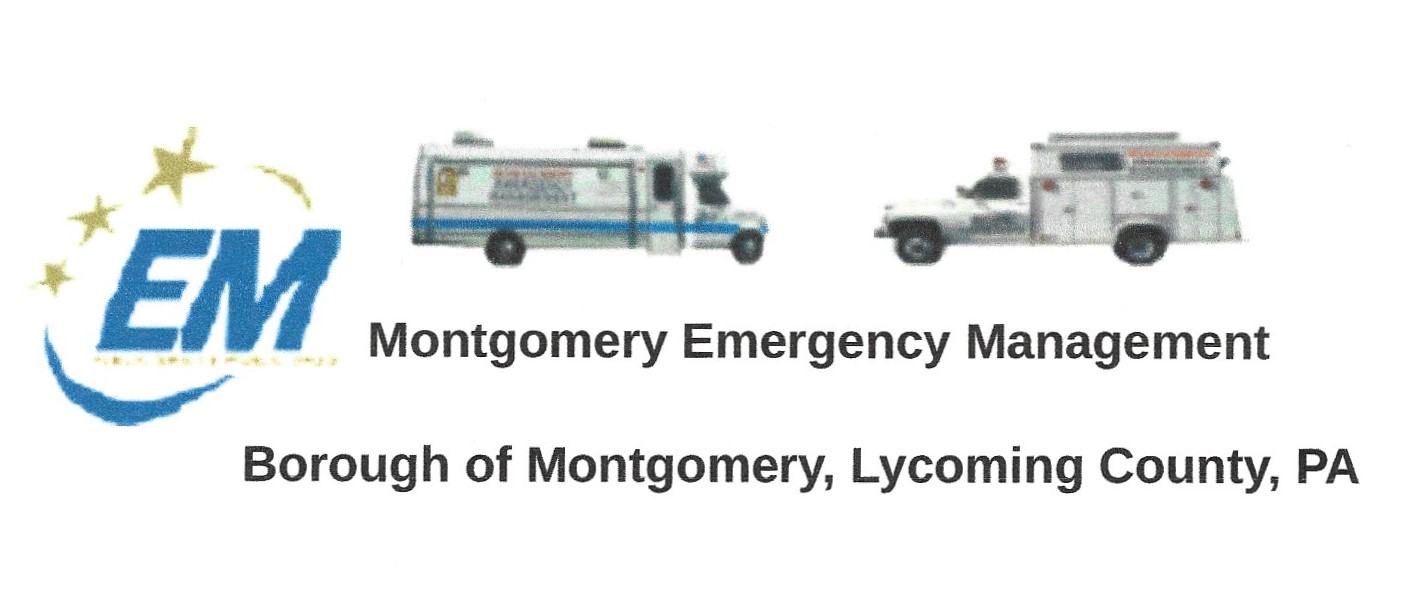 THURSDAY MAY 12, 2022